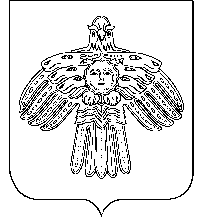             АДМИНИСТРАЦИЯ                                                                                                          «СОСНОГОРСК»  ГОРОДСКОГО ПОСЕЛЕНИЯ                                                                                             КАР ОВМÖДЧÖМИНСА               «СОСНОГОРСК»                                                                                                          АДМИНИСТРАЦИЯПОСТАНОВЛЕНИЕШУÖМ от «    »                        2016                                                              №  ______            г. Сосногорск На основании статей 39.11 и 39.12 Земельного кодекса Российской Федерации Администрация городского поселения «Сосногорск» ПОСТАНОВЛЯЕТ:1. Утвердить состав комиссии по проведению торгов по продаже земельных участков, находящихся в собственности городского поселения  муниципального образования городского поселения «Сосногорск», либо земельных участков, право государственной собственности на которые не разграничено, или права на заключение договоров аренды таких земельных участков согласно приложению 1.2. Утвердить порядок организации и проведения торгов по продаже земельных участков, находящихся в собственности муниципального образования городского поселения «Сосногорск», либо земельных участков, право государственной собственности на которые не разграничено, или права на заключение договоров аренды таких земельных участков согласно приложению 2.3. Контроль за исполнением настоящего постановления оставляю за собой.4. Настоящее постановление вступает в силу со дня его официального опубликования.Руководитель администрации городского поселения «Сосногорск»                                              С.А. ТришинаУТВЕРЖДЕНпостановлением администрациигородского поселения «Сосногорск»от «____» ________ 2016  № ____       (приложение 1)Состав комиссии по  проведению торгов по продаже земельных участков, находящихся в собственности муниципального образования городского поселения «Сосногорск», либо земельных участков, право государственной собственности на которые не разграничено, или права на заключение договоров аренды таких земельных участковПредседатель комиссии:         Заместитель председателя комиссии:Секретарь комиссии:             Члены комиссии:УТВЕРЖДЕНпостановлением администрациигородского поселения «Сосногорск»от «____» ________ 2016  № ____       (приложение 2)Порядокорганизации и проведения торгов по продаже земельных участков, находящихся в собственности муниципального образования городского поселения «Сосногорск», либо земельных участков, право государственной собственности на которые не разграничено, или права на заключение договоров аренды таких земельных участков1. Организация и проведение торгов по продаже находящихся в муниципальной собственности земельных участков, либо земельных участков, право государственной собственности на которые не разграничено, или права на заключение договоров аренды таких земельных участков осуществляется в соответствии с требованиями Земельного кодекса Российской Федерации, настоящим Порядком организации и проведения торгов по продаже земельных участков, находящихся в собственности муниципального образования городского поселения «Сосногорск», либо земельных участков, право государственной собственности на которые не разграничено, или права на заключение договоров аренды таких земельных участков (далее - Порядок), иными федеральными, республиканскими и муниципальными правовыми актами.2. Торги являются открытыми по составу участников и проводятся в форме аукциона.3. Функции продавца земельных участков, находящихся в собственности муниципального образования городского поселения «Сосногорск», либо земельных участков, право государственной собственности на которые не разграничено, или права на заключение договоров аренды таких земельных участков (далее - земельные участки или право на заключение договоров аренды), осуществляет администрация городского поселения «Сосногорск» и Комитет по управлению имуществом администрации муниципального района «Сосногорск» (далее - Комитет), в соответствии с настоящим Порядком.4. Администрация городского поселения «Сосногорск» осуществляет следующие функции:- принимает решения о продаже на торгах земельных участков или права на заключение договоров аренды;- определяет форму проведения торгов (конкурс или аукцион (открытый или закрытый по форме подачи предложений о цене или размере арендной платы);- определяет условия конкурса, в случае принятия решения о продаже земельного участка или права на заключение договора аренды на конкурсе;- определяет на основании отчета независимого оценщика, составленного в соответствии с законодательством Российской Федерации об оценочной деятельности начальную цену земельного участка или начальный размер годовой арендной платы;- определяет величину повышения начальной цены («шаг аукциона») при проведении торгов в форме аукциона, открытого по форме подачи предложений о цене или размере арендной платы;- определяет размер задатка;- определяет условия договора купли-продажи земельного участка или права на заключение договора аренды земельного участка (в т.ч. срок аренды земельного участка в случае проведения торгов на право заключения договора аренды).5. Для осуществления администрацией городского поселения «Сосногорск» функций продавца земельных участков или права на заключение договоров аренды, а также организатора торгов сформирована Комиссия по проведению торгов по продаже земельных участков, находящихся в собственности муниципального образования городского поселения «Сосногорск», либо земельных участков, право государственной собственности на которые не разграничено, или права на заключение договоров аренды таких земельных участков (далее - Комиссия) решением администрации городского поселения «Сосногорск»  в форме постановления, согласно приложению 1 к настоящему постановлению.В состав Комиссии включаются представители администрации городского поселения «Сосногорск», администрации муниципального образования муниципального района  «Сосногорск» и ее структурного подразделения: Комитета.Председателем Комиссии является руководитель администрации городского поселения «Сосногорск».6. Общий количественный состав Комиссии должен составлять 11 человек. Комиссия правомочна, если на ее заседании присутствует не менее 50% членов Комиссии. Заседание Комиссии оформляется протоколом, который подписывают все присутствующие на заседании члены Комиссии. Решения Комиссии принимаются путем голосования. Решение считается принятым, если за него проголосовало не менее 50% членов Комиссии, присутствующих на заседании. При равенстве голосов голос председателя Комиссии является решающим.7. Комиссия осуществляет следующие функции:- принимает решение о признании претендентов участниками торгов или об отказе в допуске к участию в торгах по основаниям, установленным федеральным законодательством, и уведомляет претендентов о принятом решении;- определяет победителя торгов;- оформляет протокол о результатах торгов.Протокол о результатах торгов составляется в двух экземплярах, один из которых передается победителю, а второй остается у организатора торгов.8. Комитет:- формирует пакеты документов по подбору и оформлению земельных участков, предназначенных для продажи на торгах или продажи права на заключение договоров аренды таких земельных участков, совместно с администрацией городского поселения «Сосногорск»;- утверждает форму бланка заявки на участие в торгах (далее - заявки);- определяет место, даты и время начала и окончания приема заявок, место, дату и время определения участников торгов, место и срок подведения итогов торгов;- организует подготовку и публикацию извещения о проведении торгов (или об отказе в их проведении), а также информации о результатах торгов;- выдает необходимые материалы и соответствующие документы юридическим и физическим лицам, намеревающимся принять участие в торгах (далее именуются - претенденты);- принимает заявки и документы от претендентов, а также предложения при проведении конкурса или аукциона, закрытого по форме подачи предложений о цене или размере арендной платы, организует регистрацию заявок в журнале приема заявок, обеспечивает сохранность представленных заявок, документов и предложений, а также конфиденциальность сведений о лицах, подавших заявки и предложения, и содержания представленных ими документов до момента их оглашения при проведении конкурса или аукциона, закрытого по форме подачи предложений о цене или размере арендной платы;- организует осмотр земельных участков на местности;- проверяет правильность оформления документов, представленных претендентами;9. Администрация городского поселения «Сосногорск»:- готовит проекты постановлений о продаже на торгах земельных участков или права на заключение договоров аренды;- готовит проекты договоров купли-продажи земельных участков, купли-продажи права на заключение договоров аренды земельных участков, договоров аренды по результатам торгов;- подписывает от имени собственника договоры купли-продажи земельных участков, купли-продажи права на заключение договоров аренды земельных участков, договоры аренды по результатам торгов.10. Задатки для участия в торгах по продаже земельных участков или права на заключение договоров аренды составляют 20% от начальной стоимости (без учета НДС). Суммы задатков возвращаются в порядке и сроки, установленные федеральным законодательством.Перечисление денежных средств от продажи осуществляется в сответствии с порядком, определенным действующим законодательством.Об утверждении Порядка организации и проведению торгов по продаже земельных участков, находящихся в собственности муниципального образования городского поселения  «Сосногорск», либо земельных участков, право государственной собственности на которые не разграничено, или права на заключение договоров аренды таких земельных участковТришина С.А.          руководитель администрации городского поселения  «Сосногорск»;                                Чупров Р.П.                             председатель Комитета по управлению имуществом администрации муниципального района «Сосногорск»;                                Ведойник И.В.руководитель отдела организации и проведения торгов Комитета по управлению имуществом администрации муниципального района «Сосногорск»;Баладжаева Т.Н.Баладжаева Т.Н.главный специалист земельного отдела Комитета по управлению имуществом администрации муниципального района «Сосногорск»;Виноградова Е.Н. руководитель отдела строительства, архитектуры и градостроительного кадастра администрации муниципального района «Сосногорск»;Голофаст В.Н.руководитель земельного отдела Комитета по управлению имуществом администрации муниципального района «Сосногорск»;Дорошенко Е.Н. главный архитектор администрации муниципального района «Сосногорск»;Конникова М.Н.заместитель председателя Комитета по управлению имуществом администрации муниципального района «Сосногорск»;Зайцева А.С.ведущий специалист земельного отдела Комитета по управлению имуществом администрации муниципального района «Сосногорск»;Никитина Н.А.ведущий специалист земельного отдела Комитета по управлению имуществом администрации муниципального района «Сосногорск»;Чеснок Д.А.руководитель отдела имущественных и арендных отношений Комитета по управлению имуществом администрации муниципального района «Сосногорск».